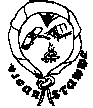 	Hvidovre den 26/01/2021DAGSORDEN GRUPPEBESTYRELSESMØDE 1/2-21 online kl. 19.30DagsordenStatus på gruppenEt par udmeldingerIngen online-spejdKort besked på facebook – Vi håber der er distriktslejr i uge 30 (ellers noget i hytten eller andet alternativ) – tjek op på familiespejderBæver mangler leder og ulv nok ogsåNyt fra distriktetRådsmøde m. ledersamtale onlineAflyser alt andetStatus på hytteTagDe svarer ikke, dem Julie har talt medLenni tager fat i Kim og Allan186.000 på at få lavet resten af taget (et tilbud)Sara har skrevet til kommunen om penge – de har ikke svaret – venter på svarVarme Filtret skal renses Agnete tager ned og prøver at renseStatus på coronaIngen aktivitetGeneralforsamling 2021Sara skriver til kommunen om, hvad vi kan gøre i forhold til regnskabHvis kommunen godkender, at vi kan udskyde, så fysisk (i forbindelse med afslutning – torsdag d. 17. juni)Hvis ikke holder vi et ekstraordinært bestyrelsesmøde og planlægger onlineØkonomiRegnskab sendt på mailtråd til dette bestyrelsesmødeBestyrelsen har kigget det igennem og havde ingen kommentarer Evt. indkøbsforslag Legathåndbogen – 69 kr. om månedenLenni og Rene kører videre med den Kalender og kommende aktiviteterVi ser på anbefalinger – og planlægger derudfra EventueltBænk skal afhentes i Rødovre – skrive på facebook – Sara har trailerVi spørger Torstensvejsbanden først – Katrine tager fat i demMåske ledermøde i marts – kommer an på restriktionerNæste bestyrelsesmøde: tirsdag d. 4. maj kl. 19:30